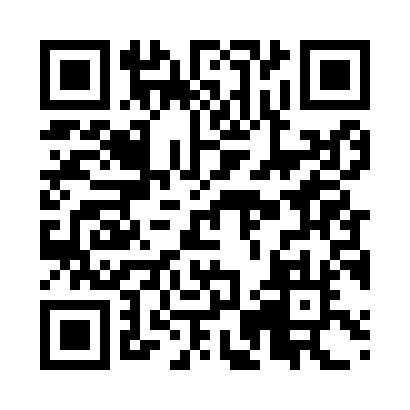 Prayer times for Piripiri, BrazilWed 1 May 2024 - Fri 31 May 2024High Latitude Method: NonePrayer Calculation Method: Muslim World LeagueAsar Calculation Method: ShafiPrayer times provided by https://www.salahtimes.comDateDayFajrSunriseDhuhrAsrMaghribIsha1Wed4:345:4511:443:065:436:502Thu4:345:4511:443:065:436:503Fri4:345:4511:443:065:426:504Sat4:345:4511:443:065:426:505Sun4:345:4511:443:065:426:506Mon4:345:4511:443:065:426:507Tue4:335:4511:443:065:426:508Wed4:335:4511:443:065:426:499Thu4:335:4511:443:065:426:4910Fri4:335:4511:433:065:416:4911Sat4:335:4611:433:065:416:4912Sun4:335:4611:433:065:416:4913Mon4:335:4611:433:065:416:4914Tue4:335:4611:433:065:416:5015Wed4:335:4611:433:065:416:5016Thu4:335:4611:433:065:416:5017Fri4:335:4611:443:065:416:5018Sat4:335:4611:443:065:416:5019Sun4:335:4611:443:075:416:5020Mon4:335:4611:443:075:416:5021Tue4:335:4611:443:075:416:5022Wed4:335:4711:443:075:416:5023Thu4:335:4711:443:075:416:5024Fri4:335:4711:443:075:416:5025Sat4:335:4711:443:075:416:5026Sun4:345:4711:443:075:416:5127Mon4:345:4711:443:085:416:5128Tue4:345:4811:443:085:416:5129Wed4:345:4811:453:085:416:5130Thu4:345:4811:453:085:416:5131Fri4:345:4811:453:085:426:51